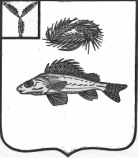 АДМИНИСТРАЦИЯМИУССКОГО МУНИЦИПАЛЬНОГО ОБРАЗОВАНИЯ
ЕРШОВСКОГО МУНИЦИПАЛЬНОГО РАЙОНА САРАТОВСКОЙ ОБЛАСТИПОСТАНОВЛЕНИЕ от 17.06.2021 года			№ 25В соответствии с Федеральным законом от 06.10.2003 N 131-ФЗ "Об общих принципах организации местного самоуправления в Российской Федерации", протестом прокуратуры Ершовского района № 65-2021 от 11.06.2021 г., руководствуясь  Уставом Миусского  муниципального образования Ершовского муниципального района Саратовской области,администрация Миусского муниципального образования ПОСТАНОВЛЯЕТ:            1. Постановление от 22.06.2012 года № 12  «Об утверждении административного регламента по предоставлениюмуниципальной услуги «Совершение нотариальных действий специально уполномоченным должностнымлицом по администрации Миусского муниципального образования»  отменить.2. Настоящее постановление подлежит размещению на официальном сайте администрации Ершовского муниципального района в сети Интернет.3. Настоящее постановление вступает в силу со дня его принятия.Глава Миусского МОЕршовского муниципального района Саратовской области							А.А. КузьминовОб отмене постановления администрации Миусского МО от 22.06.2012  года № 12 «Об утверждении административного регламента по предоставлению муниципальной услуги «Совершение нотариальных действий специально уполномоченным должностным лицом по администрации Миусского муниципального образования»